План работы средней группы № 11 с 12 по 15 мая 2020г.Тема недели: Вода и её обитатели.Вторник.1 Развивающее видео«Обитатели рек и озёр»https://youtu.be/qmOs2dXUvgc  «Обитатели воды»https://youtu.be/jwExLpLjEXM «Подводный мир»https://www.youtube.com/watch?v=LUOPOBh0jLQ&feature=emb_err_watch_on_yt https://youtu.be/qmOs2dXUvgc 2. Физминутка«На водопой»Звери шли на водопой.      За мамой-лосихой топал лосёнок,             (Идут громко топая.)За мамой-лисицей крался лисенок,           (Крадутся на носочках.)За мамой-ежихой катился ежонок,            (Приседают, медленно двигаются вперед.)За мамой-медведицей шел медвежонок,   (Идут вперевалку.)За мамою-белкой скакали бельчата,          (Скачут вприсядку.)За мамой-зайчихой – косые зайчата,         (Скачут на прямых ногах.)Волчица вела за собою волчат,                  (Идут на четвереньках.)Все мамы и дети напиться хотят.              (Лицом в круг, делают движения языком – "лакают”.                                                                                            Среда.1. Рисование рыбки нетрадиционным способом.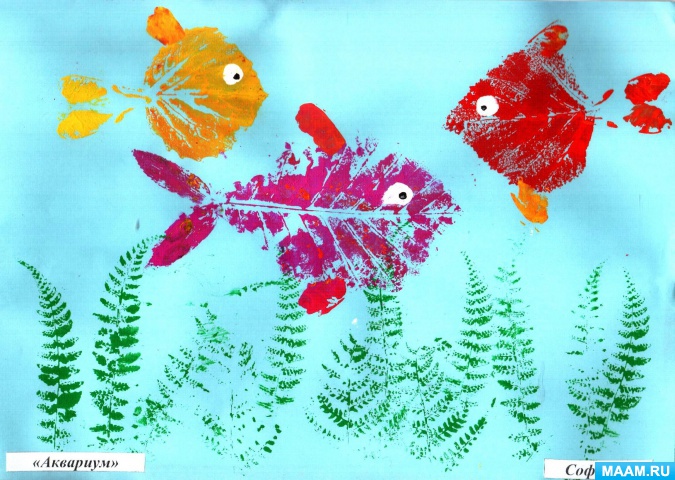 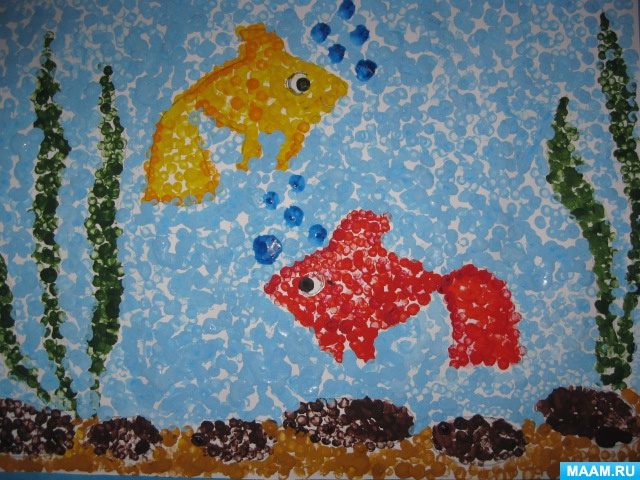 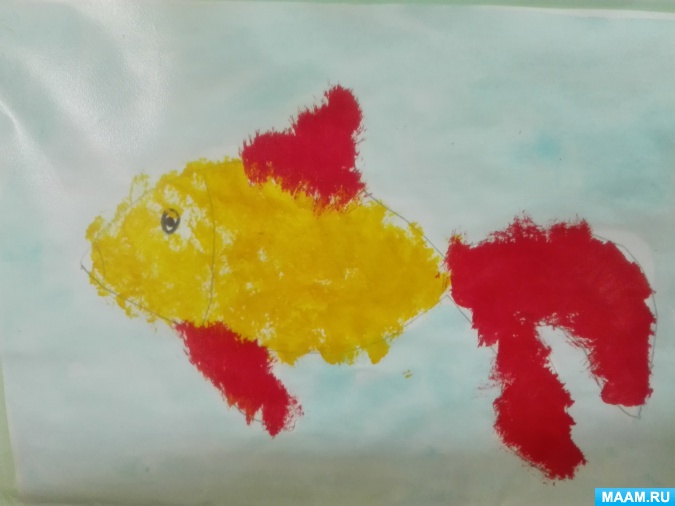 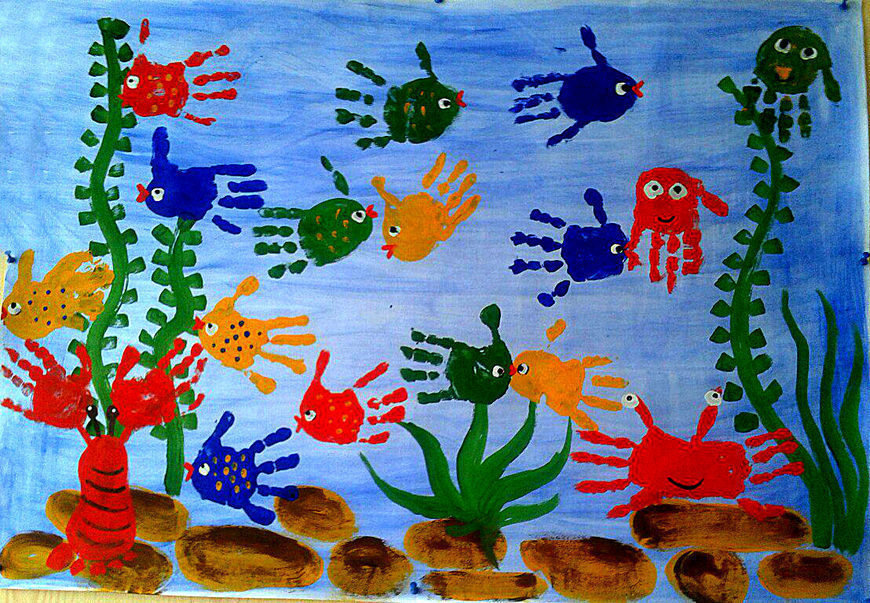 Рисовать можно пальчиками, ватными палочками, смятой бумагой, тампонами из ваты или губки, листьями деревьев и т.д.2. Стихи про рыбок1.Размышлял в ведре Карась:
-Жизнь моя не удалась!
И хвостом с досады - "Плюх!"
- Тут уже одно из двух:
Или сварят рыбный суп,
Или кошке отнесут!
Разве кошку, в самом деле,
Нечем больше угостить?!...
Дети рыбку пожалели…
И, решили отпустить.2.Рыбка плавает в воде:
"Кто поймал тебя и где?"
Ну, а рыбка всё молчит,
Ничего не говорит.
Дам ей корма, свет включу,
И сама сижу - молчу.
Рыбка плавает на дне,
Грустно ей и грустно мне.
Вечер бродит за окном,
Скоро ночь придёт в наш дом,
Мне в постель уже пора:
"Рыбка! Рыбка, до утра!"3.Зачем это рыба все время молчит,
Не лает, не хрюкает и не мычит,
И даже, когда попадет на крючок,
Воды наберет полон рот —и молчок?
Неужто ей даже уха не страшна? —
Спросите у рыбы, расскажет она!3. Пальчиковая гимнастика «Подводный мир»
Посмотри скорей вокруг!
(Делают ладошку у лба «козырьком».)
Что ты видишь, милый друг?
(Приставляют пальцы колечками у глаз.)
Здесь прозрачная вода.
Плывет морской конек сюда.
Вот медуза, вот кальмар.
А это? Это рыба-шар.
А вот, расправив восемь ног,
Гостей встречает осьминог.(Разгибают пальцы из кулачка, начиная с мизинца.) Четверг.1. Артикуляционная гимнастика 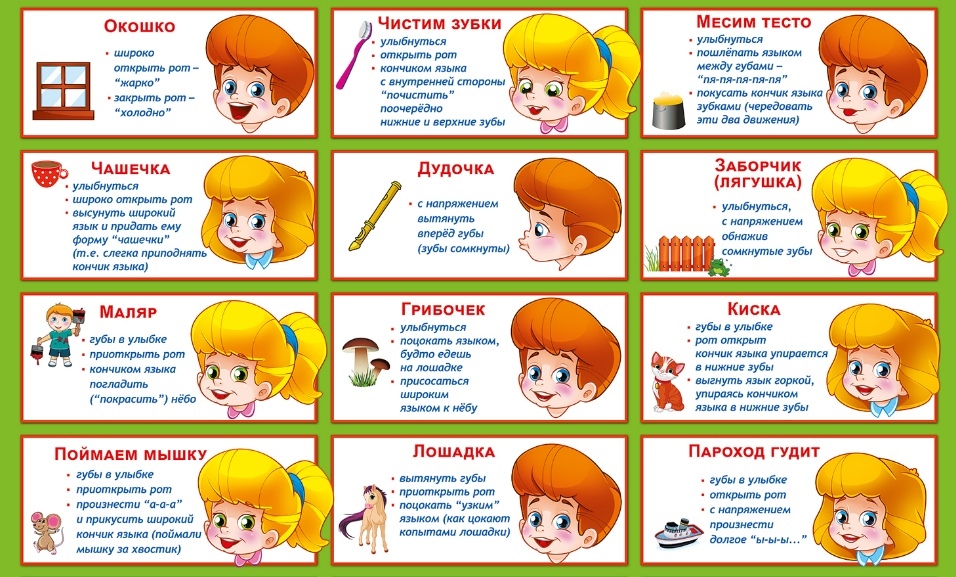 2. Увлекательная математика Закрепление цвета, количества, размера, ориентировка в пространстве.- Сколько рыбок плывёт влево, вправо, 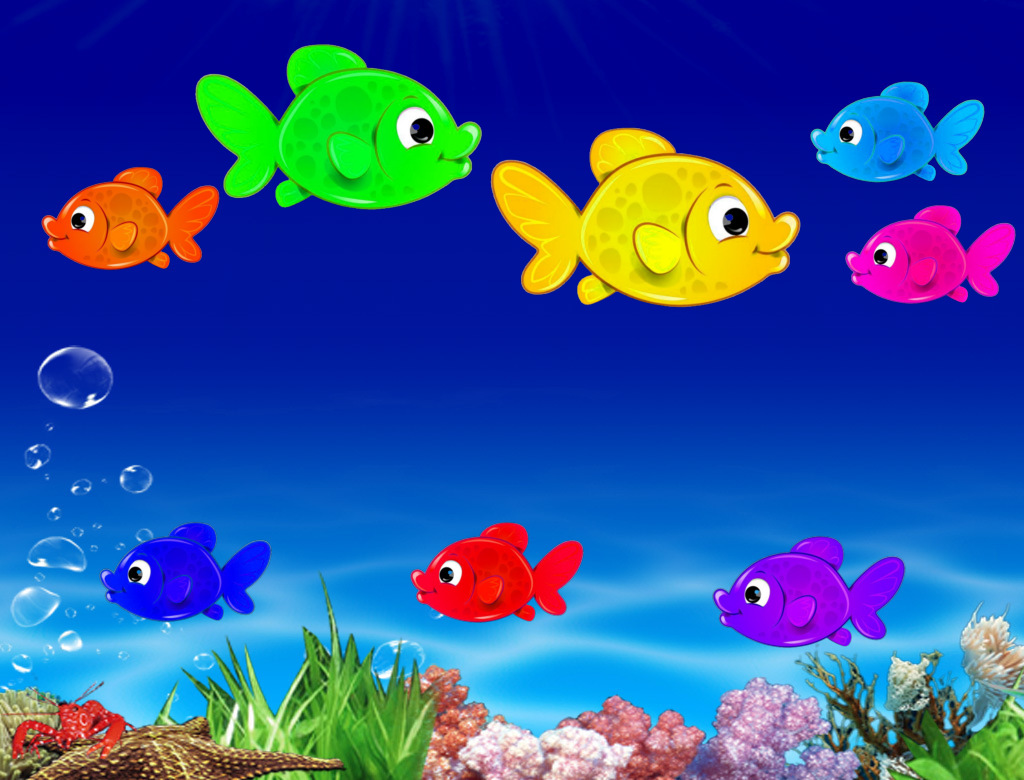 - сколько маленьких, больших, - какого цвета,- какие плавают внизу, наверху?Пятница.1. Лепка или аппликация «Сказочная рыбка»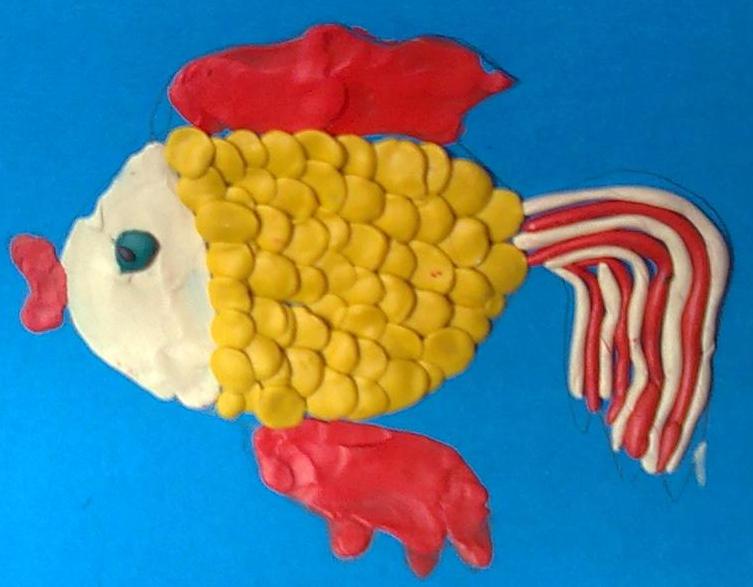 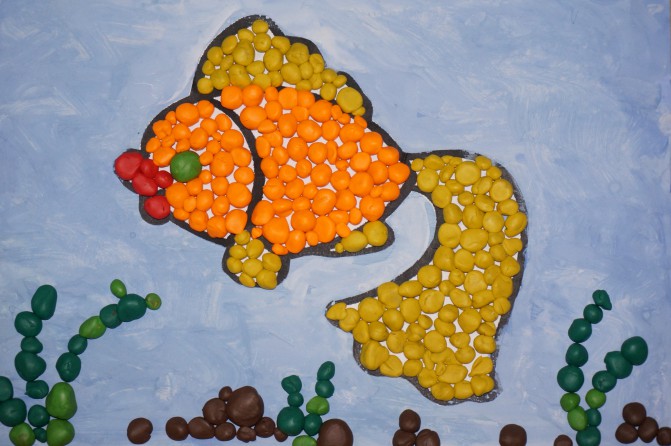 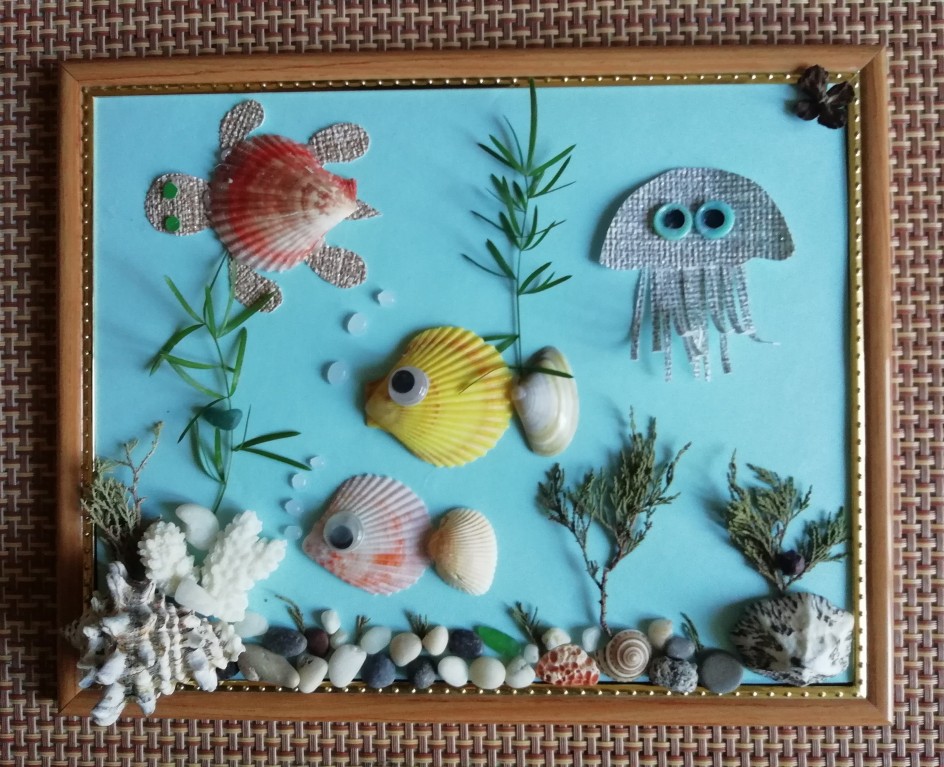 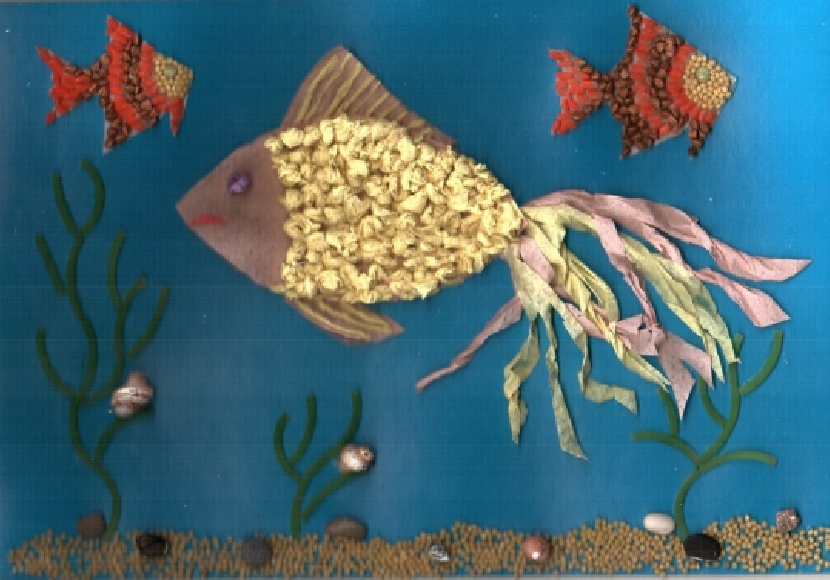 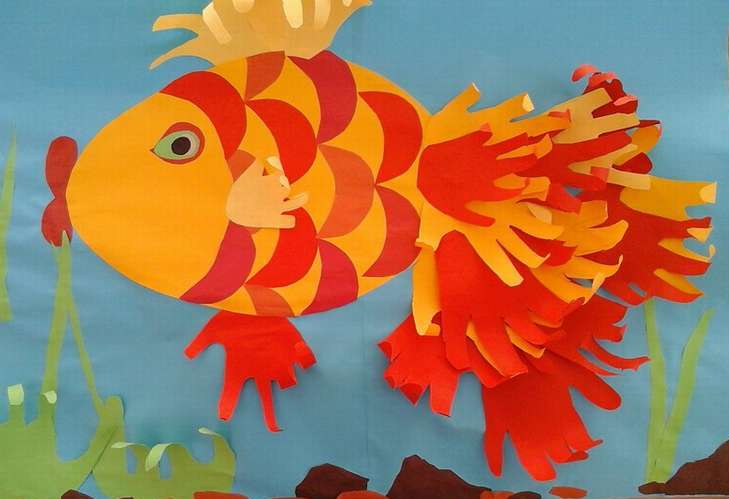 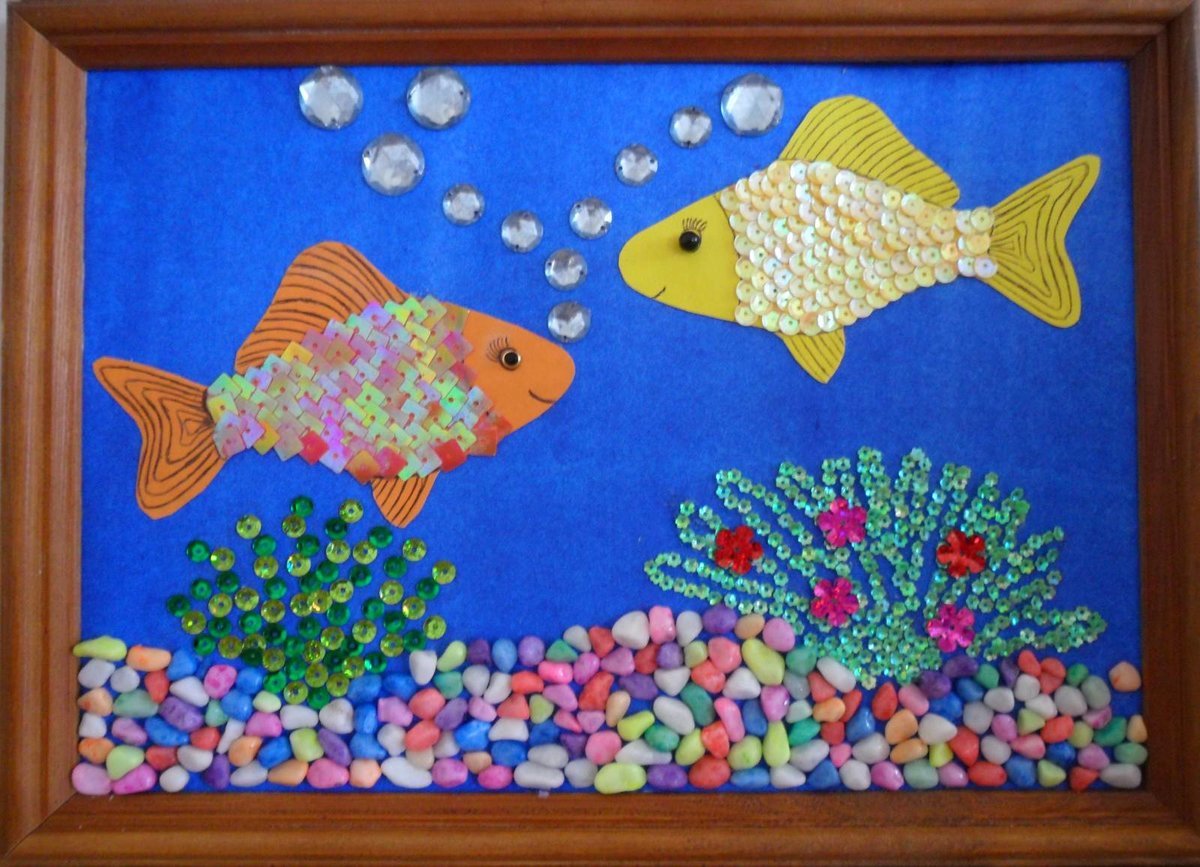 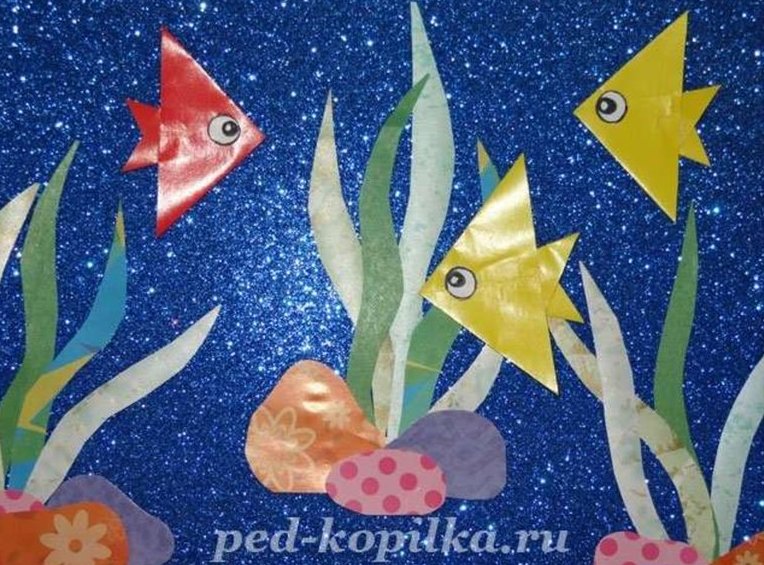 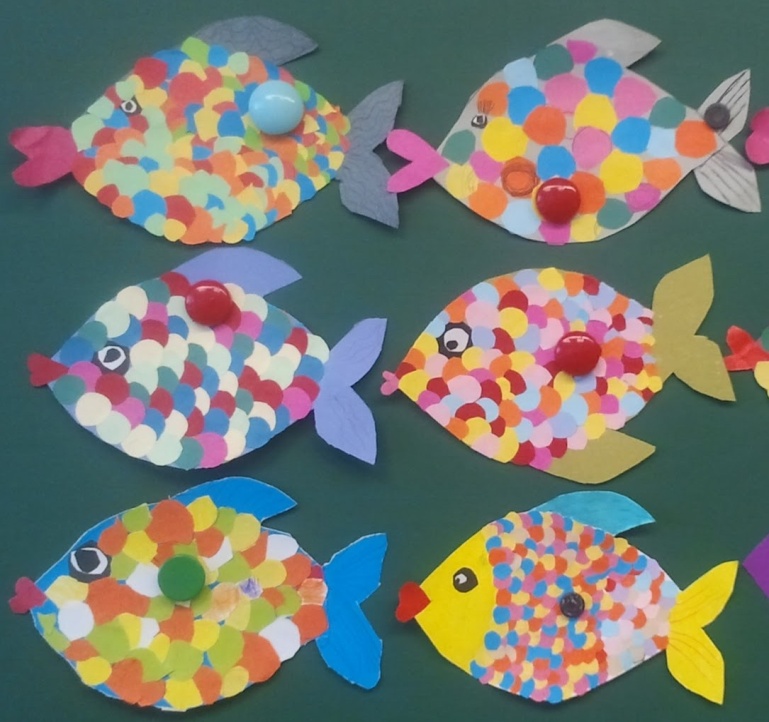 2. «Зрительная гимнастика.»Вот стоит осенний лес!В нем много сказок и чудес!  (Выполняют круговые движения глазами)Слева - сосны, справа – ели.  (Выполняют движения глазами влево – вправо).Дятел сверху, тук да тук.   (Выполняют движения глазами вверх – вниз).Глазки ты закрой – откройИ скорей бегом домой!2. Игра «Найди отличия».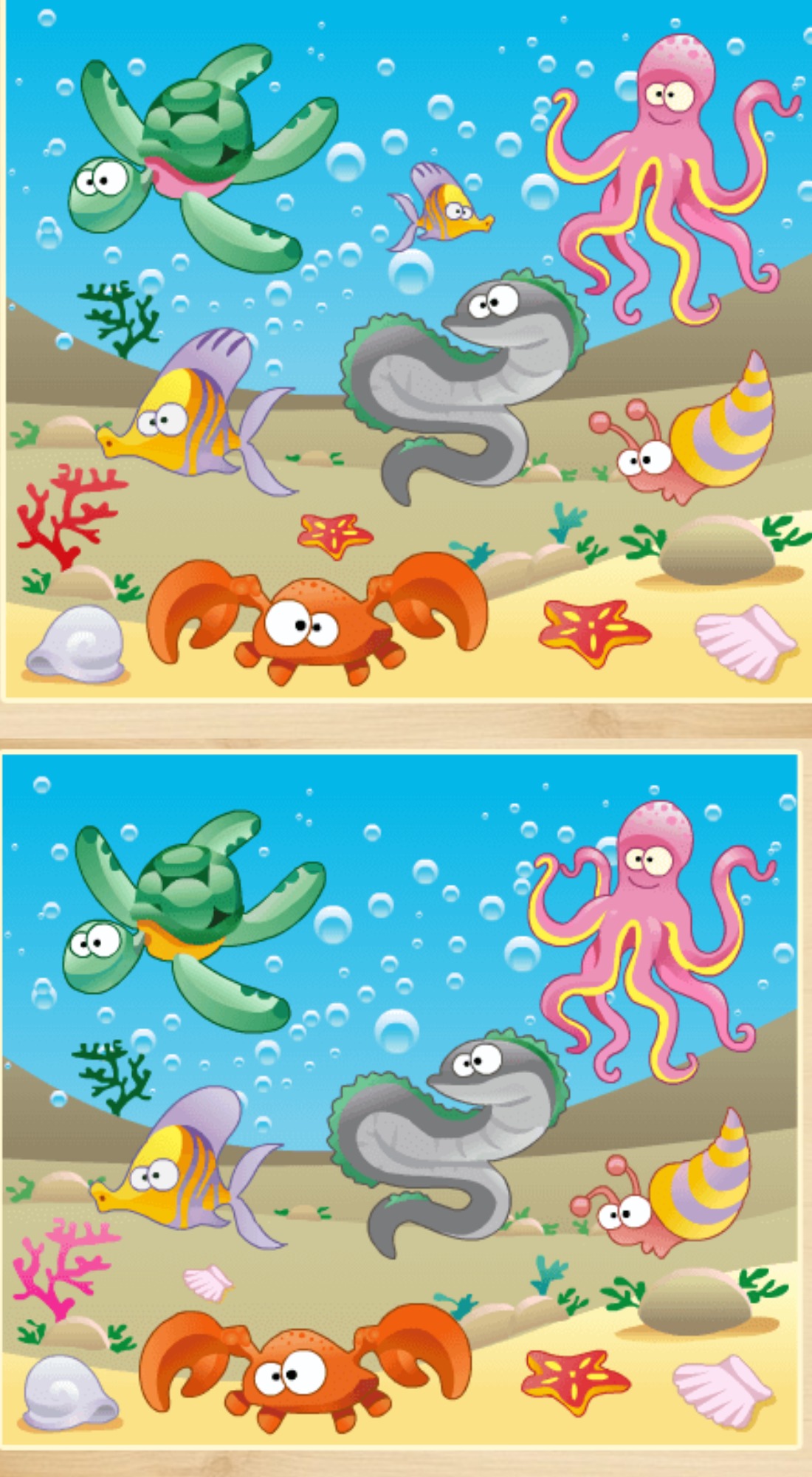 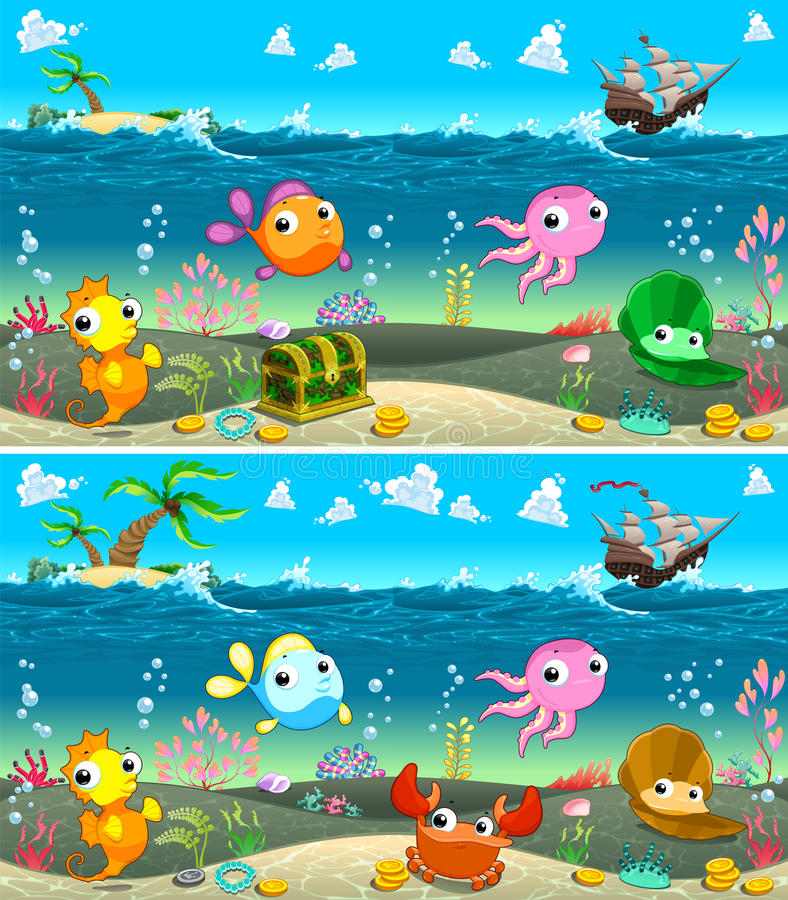 